ИНФОРМАЦИЯ ОБ ОСНОВНЫХ ИТОГАХ КОНТРОЛЬНОГО МЕРОПРИЯТИЯКонтрольно-счетная Палата муниципального образования «Мирнинский район» Республики Саха (Якутия) в соответствии с п. 1.2. Плана работы Контрольно-счетной Палаты МО «Мирнинский район» РС (Я) на 2022 год, распоряжением Председателя Контрольно-счетной Палаты МО «Мирнинский район» РС (Я) от 09.03.2022 г. № 27, провела контрольное мероприятие «Внешняя проверка бюджетной отчетности и исполнения бюджетных полномочий Администрации МО «Поселок Чернышевский» за 2021 год».Цели контрольного мероприятия:-	определение соответствия бюджетной отчетности ГАБС требованиям бюджетного законодательства и иных нормативных правовых актов Российской Федерации, Республики Саха (Якутия), муниципальных правовых актов МО «Поселок Чернышевский» и МО «Мирнинский район» РС (Я);-	оценка полноты и достоверности бюджетной отчетности ГАБС;-	выявление и предотвращение возможных нарушений и недостатков, допущенных ГАБС при формировании бюджетной отчетности;-	оценка исполнения бюджетных полномочий ГАБС.Объекты контрольного мероприятия: Администрации МО «Поселок Чернышевский» Мирнинского района Республики Саха (Якутия) (далее – Администрации МО «Поселок Чернышевский», ГАБС) и подведомственные учреждения:-	муниципальное казенное учреждение «Управление жилищно-коммунального хозяйства» (далее – МКУ «УЖКХ»);-	муниципальное бюджетное учреждение Дом Культуры «Вилюйские огни» муниципального образования «Поселок Чернышевский» Мирнинского района Республики Саха (Якутия) (далее – МБУ ДК «Вилюйские огни»).  В результате проведенного контрольного мероприятия установлено: Отчет об исполнении бюджета АМО «Поселок Чернышевский» за 2021 год, в целом, является достовернымОбщий объем проверенных средств за указанный период составил 121 744 464,86 руб., исполнение расходной части бюджета МО «Поселок Чернышевский» за 2021 год Сводная годовая отчетность АМО «Поселок Чернышевский» за 2021 год, сформированная на 01.01.2022 года, представлена в финансовый орган, согласно уведомления о принятии отчетности 02.02.2022 года (проверена 08.02.2022 г.) и принята 03.03.2022 года, что соответствует сроку: 04-10 февраля 2022 г., установленному Приказом Финансового органа от 14.12.2021 года № 44.В соответствии с п. 2.9. Порядка составления и предоставления отчетности, представленная на проверку отчетность сброшюрована, пронумерована и снабжена оглавлением (на 152 л.).Бюджетная отчетность подписана главой администрации МО «Поселок Чернышевский» Трофимовой Л.Н. и главным бухгалтером администрации Колисниченко Ж.В. По данным годовой отчетности АМО «Поселок Чернышевский» бюджет за 2021 год исполнен: по доходам на сумму 135 513 582,01 руб., или 98,29% от утвержденных бюджетных назначений по доходам, по расходам на сумму 121 744 464,86 руб., или 82,65% от утвержденных бюджетных назначений по расходам.В соответствии с данными годовой бюджетной отчетности (ф. 0503166) АМО «Поселок Чернышевский» выделены бюджетные ассигнования на реализацию мероприятий 8 муниципальных программ на сумму 70 302 913,02 руб., исполнено на 69 136 317,64 руб. или 98%.Вместе с тем, при исполнении местного бюджета в отчетном периоде и формировании годового отчета за 2021 год Администрацией МО «Поселок Чернышевский» и подведомственными учреждениями были допущены нарушения бюджетного законодательства и нормативных правовых актов МО «Мирнинский район» РС (Я) и МО «Поселок Чернышевский» на общую сумму 148 809 932,42 руб., в том числе, в части:нарушения полноты обеспечения реализации бюджетных полномочий главного администратора доходов бюджета, главного распределителя бюджетных средств;нарушения при ведении реестра источников доходов бюджета по закрепленным за ним источникам доходов на основании перечня источников доходов бюджетов бюджетной системы Российской Федерации;нарушения порядка составления, утверждения и ведения сводной бюджетной росписи (бюджетной росписи), доведения показателей сводной бюджетной росписи (бюджетной росписи) и лимитов бюджетных обязательств (на общую сумму 401 417,12 руб.);нарушение порядка составления, утверждения и ведения бюджетных смет (на общую сумму 147 459 265,3 руб.);нарушения при организации и осуществлении внутреннего финансового аудита и внутреннего финансового контроля;нарушения ведения бухгалтерского (бюджетного) учета;нарушения при организации и проведении инвентаризации активов и обязательств;нарушение формирования состава бюджетной (бухгалтерской) отчетности, полноты и правильности заполнения установленных форм бюджетной (бухгалтерской) отчетности, сроков предоставления отчетности;нарушения порядка формирования муниципального задания, выполнения муниципального задания, составлении и представлении отчетности о выполнении муниципального задания и его финансового обеспечения (на сумму 945 000,00 руб.);нарушения при составлении и утверждении показателей планов финансово-хозяйственной деятельности (на сумму 4 250,00 руб.);нарушение порядка осуществления внутреннего муниципального финансового контроля;нарушения порядка разработки муниципальных программ, их финансирования, формирования отчетности и оценки эффективности программ;иные нарушения.Отчет о результатах контрольного мероприятия утвержден Председателем Контрольно-счетной Палаты МО «Мирнинский район» РС (Я) 19 апреля 2022 года.Российская ФедерацияРеспублика Саха (Якутия)КОНТРОЛЬНО – СЧЕТНАЯ ПАЛАТАМУНИЦИПАЛЬНОГО ОБРАЗОВАНИЯМИРНИНСКИЙ РАЙОН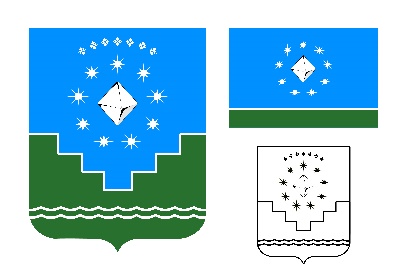 Россия Федерацията Саха Өрөспүүбүлүкэтэ  «МИИРИНЭЙ ОРОЙУОНА» МУНИЦИПАЛЬНАЙ ТЭРИЛЛИИХОНТУРУОЛЛУУР-СУОТТУУРПАЛАТАТА